Bachelorproef Pedagogie van het jonge kindKwalitatieve data-analyse (in minder dan 39 minuten)5 screencasts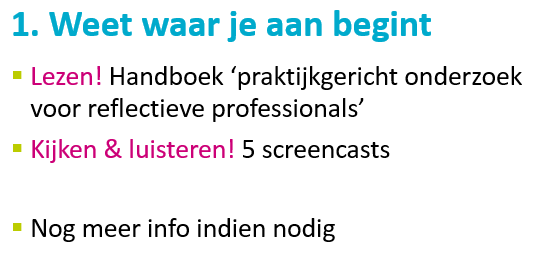 https://youtu.be/Li6Ogk05lZg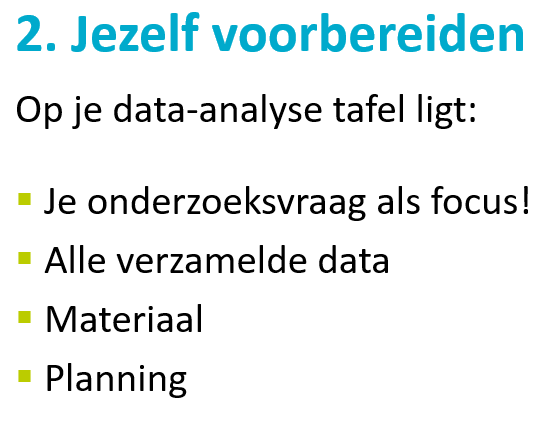      https://youtu.be/dmDtzDtFprQ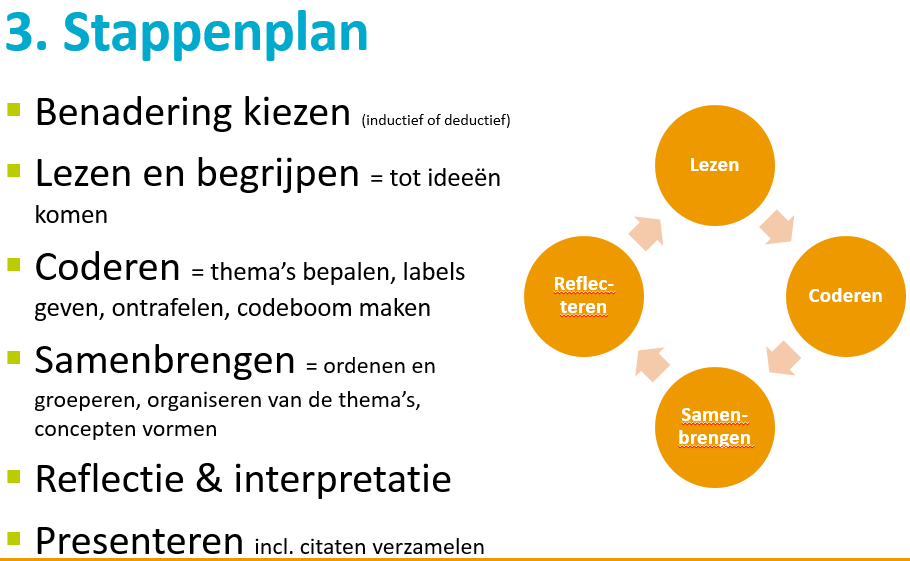 https://youtu.be/957dLZa0lkk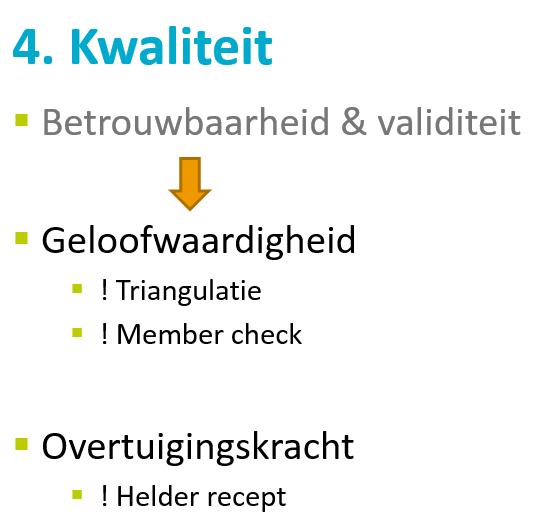 https://youtu.be/f_Usb7HMU7s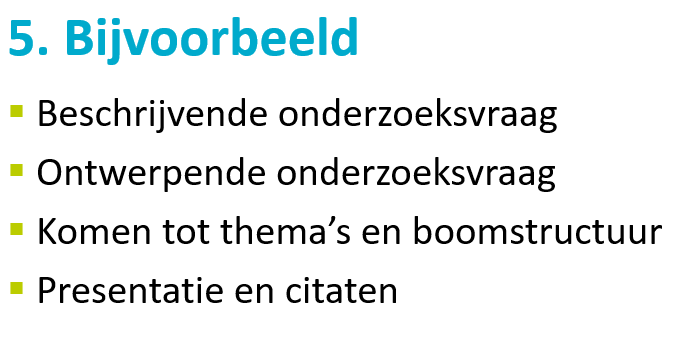 https://youtu.be/HyeOjn16km8Bijkomende bijlagenPowerpoint kwaliteit Universiteit AntwerpenPrezi (uit 5. Bijvoorbeeld):  https://prezi.com/grdovi0ozzft/voorlopige-resultaten/